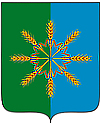 Администрация Новозыбковского районаПОСТАНОВЛЕНИЕот «21» сентября 2018 года                                                                                                 № 432 г. НовозыбковО   составе  районной эвакоприемной комиссии  В соответствии с Федеральными законами от 12 февраля 1998 года № 28-ФЗ «О гражданской обороне», постановлением Правительства Российской Федерации от 22 июня 2004 года № 303 «О порядке эвакуации населения, материальных и культурных ценностей в безопасные районы», в целях организации эвакоприемных мероприятий на территории района при возникновении чрезвычайных ситуаций мирного и военного времени и в связи с кадровыми изменениями, произошедшими в администрации района, ее структурных подразделениях, и служебными перемещениями ряда должностных лицПостановляю:1. Утвердить состав районной эвакоприемной комиссии (прилагается).2. Считать утратившим силу постановление администрации района от  22 января 2016 года   № 30  «О составе районной эвакоприемной комиссии».Глава администрации района                                                                                               Н.С. ЛучкинР.А. Фиц56927                                                                                                            Утвержденпостановлением администрации                                                                                                                  Новозыбковского района                                                                                                       от «21» сентября 2018 г. № 432     С О С Т А Вэвакоприемной комиссии Новозыбковского района- Хохлов А.Н. – заместитель главы администрации района, председатель комиссии;- Пушная Ю.В. – заместитель главы администрации района, заместитель председателя                                    комиссии;- Фиц Р.А. – ведущий инспектор по делам ГО и ЧС, сектора по мобилизационной работе,                        ГО и ЧС   администрации района, секретарь комиссии.Члены комиссии:- Кухаришина А.Н. – начальник финансового отдела администрации района;- Хроменок П.А. – начальник отдела по управлению имуществом и земельными отношениями                                                                   администрации района;- Бурый С.Н. – главный врач ГБУЗ «Новозыбковская ЦРБ» (по согласованию);- Рогачев Н.П. – заместитель председателя «РАЙПО» (по согласованию);- Каширская И.В. – директор ГКУ «ЦЗН г. Новозыбкова» (по согласованию);- Ковалева Л.А. – заместитель начальника Управления Пенсионного фонда РФ в городском округе Новозыбков Брянской области (межрайонное) (по согласованию);- Глазунов Д.Н. – начальник МО МВД России «Новозыбковский» (по согласованию);- Коленько С.В. – начальник ОГИБДД МО МВД России «Новозыбковский»                                (по согласованию);- Усов А.В. – начальник Новозыбковского ЛТЦ Брянского филиала ПАО «Ростелеком»                         (по согласованию);- Чернышева И.И. – ведущий инспектор отдела экономики администрации района;- Стародубец А.Н. – начальник железнодорожной станции Новозыбков (по согласованию);- Станчак Е.Б. – юрисконсульт администрации района.